UNP’TIT     COUP ABOUERE… ?A BOUERE COMME A GREZ EN BOUERE … QU’IL SOIENT A BOIRE, A MANGER OU A RESPIRER…DE CES PCB ON NE VEUT PLUS !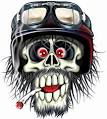 ‘’Hé, M’sieur l’Maire, J’me fais peur…’’* MANIFESTATION *LE DIMANCHE 23 OCTOBRE A 14 HEURESPLACE DE LA MAIRIE A GREZ EN BOUEREJ. GAUDIN